Faites une cure de troc ! [COMMUNAUTÉ]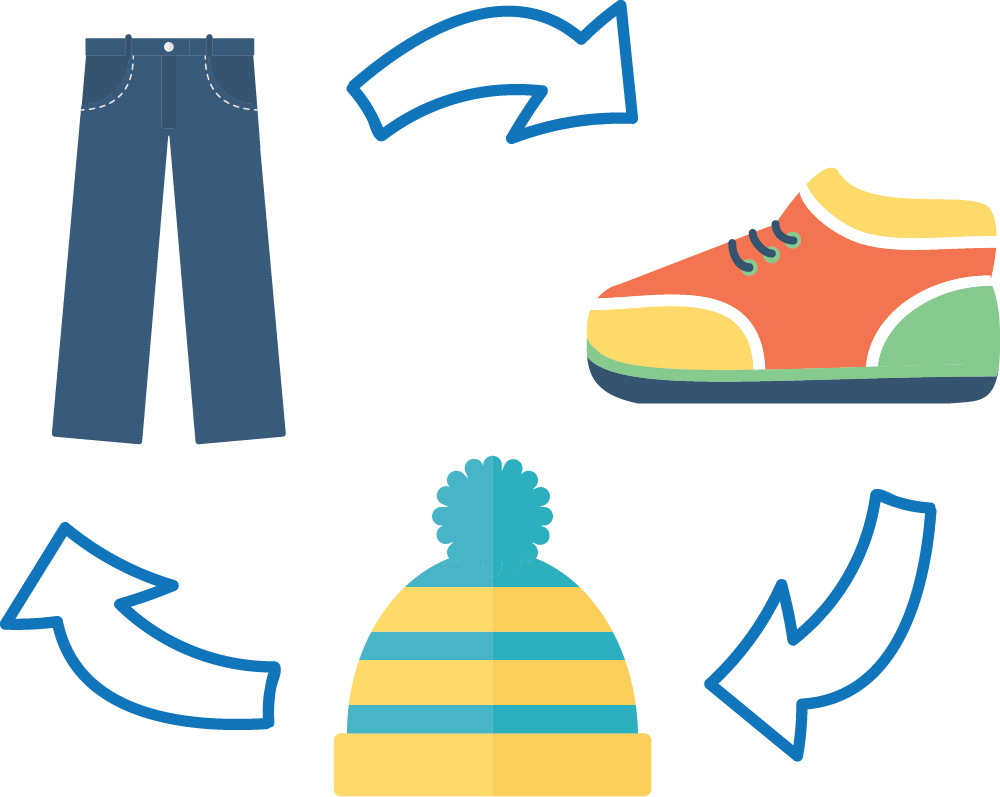 Le saviez-vous ?  Chaque année, les canadiens et les américains acheminent plus de 10 millions de tonnes métriques de tissus de toutes sortes vers les sites d’enfouissement, dont au moins 95% peuvent être recyclé ou réutilisé.  Attardons-nous un moment sur la possibilité de prolonger la durée de vie utile des vêtements le plus longtemps possible !        Pour faire un impact, [INSCRIRE LE NOM DE LA BATISSE, DE LA COMMUNAUTÉ, DE L’ORGANISME] sera l’hôte d’un troc de vêtements pour souligner la [SEMAINE DE LA RÉDUCTION DES DÉCHETS AU CANADA, (OU AUTRE ÉVÈNEMENT)]. Apportez des vêtements légèrement usagés ou des articles de petites dimensions dans un sac réutilisable ou dans une boîte à [DÉTAILS SPÉCIFIQUES DE L’EMPLACEMENT] à partir de [HEURE] le [DATE].  Il vous sera remis un billet d’échange pour chaque article acceptable que vous apportez et que vous pourrez utiliser pour trouver un article « tout à fait neuf » à vos yeux.  Pour plus de détails, veuillez contacter [ADRESSE E-MAIL DE L'ORGANISATEUR]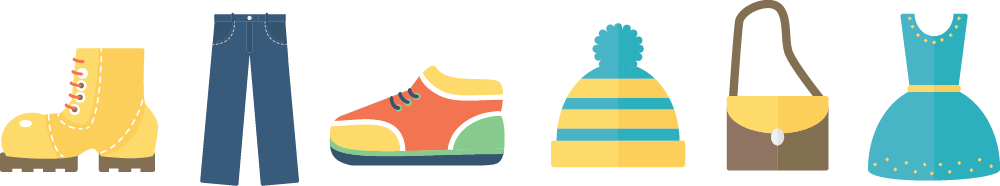 